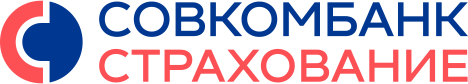 Заявление на комплексное ипотечное страхованиеСтраховательИнформация о кредитном договореНаличие договоров страхования с другими страховыми компаниями:     да     нетПредмет залогаКонструктивные элементыВнутренняя отделка и инженерное оборудование  да   нет(полы, потолки, стены, межкомнатные дверные блоки, приборы вентиляции, водоснабжения (холодного и горячего), кондиционирования воздуха, встроенного искусственного освещения, пожаротушения, газоснабжения, электрические, телефонные и радиокоммуникации), сантехника, встроенная мебельПри страховании приложить переченьИнформация о праве собственностиСтепень риска    Низкая  Высокая  Критичная Обоснование степени риска: не соответствует высокой или критичной степени рискаПодписывая настоящее Заявление, я, ____________________________________________________________(ФИО) подтверждаю факт предоставления своих персональных данных, указанных в настоящем заявлении, Страховщику и выражаю свое согласие на их обработку «Совкомбанк страхование» (АО) в соответствии с условиями и целями, указанными в  согласии на обработку персональных данных, размещенном на сайте Страховщика по адресу: https://sovcomins.ru/zashchita-personalnykh-dannykh"- заявляю, что согласен с тем, что Страховщик вправе при подписании Полиса и иных документов, подписываемых Страховщиком в связи с заключением и/или исполнением Договора страхования, использовать факсимильное воспроизведение подписи  уполномоченного должностного лица Страховщика с помощью средств механического или иного копирования;- подтверждаю, что все сведения, предоставленные мной или от моего имени в настоящем Заявлении, финансовой и медицинской анкете, иных документах, заполняемых и подписываемых мною или от моего имени в целях заключения Договора страхования, являются правдивыми, соответствующими действительности и содержащими полную информацию, включая ту, которая, по моему мнению, может являться несущественной; Страхователь подтверждает, что все сведения, указанные им в настоящем Заявлении, являются достоверными.Страхователь подтверждает, что не является иностранным публичным должностным лицом, а также родственником такого лица.Приложение №1 – Медицинская анкета Застрахованного (при необходимости)Приложение №2 – Финансовая декларация (при необходимости)Приложение №3 – Перечень (описание) внутренней отделки и инженерного оборудования (при необходимости)Приложение №4 – Анкета представителя СтрахователяПриложение №5 – Анкета бенефициарного владельцаПриложение №6 – Анкета ПДЛФИОГражданствоДата и место рожденияДата рожденияДата рожденияДата рожденияДата рожденияНаселенный пунктНаселенный пунктНаселенный пунктНаселенный пунктНаселенный пунктНаселенный пунктДата и место рожденияРайонРайонОбластьОбластьОбластьРеквизиты документа, удостоверяющего личность Наименование документаНаименование документаНаименование документаНаименование документаНаименование документаНаименование документаРеквизиты документа, удостоверяющего личность Серия (при наличии)Серия (при наличии)Серия (при наличии)Серия (при наличии)Серия (при наличии)НомерНомерРеквизиты документа, удостоверяющего личность Дата выдачиДата выдачиДата выдачиКод подразделенияКод подразделенияКод подразделенияКод подразделенияКод подразделенияРеквизиты документа, удостоверяющего личность Кем выданКем выданКем выданДанные документа, подтверждающие право иностранного гражданина или лица без гражданства на пребывание (проживание) в РФНаименование документаНаименование документаНаименование документаНаименование документаНаименование документаНаименование документаДанные документа, подтверждающие право иностранного гражданина или лица без гражданства на пребывание (проживание) в РФСерия (при наличии)Серия (при наличии)Серия (при наличии)Серия (при наличии)Серия (при наличии)НомерНомерДанные документа, подтверждающие право иностранного гражданина или лица без гражданства на пребывание (проживание) в РФДата начала срока действия права пребывания (проживания)Дата начала срока действия права пребывания (проживания)Дата начала срока действия права пребывания (проживания)Дата начала срока действия права пребывания (проживания)Дата начала срока действия права пребывания (проживания)Дата начала срока действия права пребывания (проживания)Дата окончания срока действия права пребывания (проживания)Дата окончания срока действия права пребывания (проживания)Дата окончания срока действия права пребывания (проживания)Дата окончания срока действия права пребывания (проживания)Дата окончания срока действия права пребывания (проживания)Дата окончания срока действия права пребывания (проживания)Дата окончания срока действия права пребывания (проживания)Адрес проживания (регистрации) или места пребыванияИндексИндексСтранаСтранаНаселенный пунктНаселенный пунктНаселенный пунктНаселенный пунктНаселенный пунктАдрес проживания (регистрации) или места пребыванияОбластьОбластьРайонРайонРайонАдрес проживания (регистрации) или места пребыванияУлицаДомКорпусКорпусКорпусКвартираКвартираСНИЛС (при наличии)ИНН (при наличии)Телефон: мобильный, домашний, рабочийИная контактная информацияМесто работы и должностьОтношение к публичным должностным лица (ПДЛ) Являюсь ПДЛ Являюсь родственником ПДЛ  Являюсь супругом(ой) ПДЛ  Не являюсь ПДЛ Не являюсь родственником ПДЛ  Не являюсь супругом(ой) ПДЛ Являюсь ПДЛ Являюсь родственником ПДЛ  Являюсь супругом(ой) ПДЛ  Не являюсь ПДЛ Не являюсь родственником ПДЛ  Не являюсь супругом(ой) ПДЛ Являюсь ПДЛ Являюсь родственником ПДЛ  Являюсь супругом(ой) ПДЛ  Не являюсь ПДЛ Не являюсь родственником ПДЛ  Не являюсь супругом(ой) ПДЛ Являюсь ПДЛ Являюсь родственником ПДЛ  Являюсь супругом(ой) ПДЛ  Не являюсь ПДЛ Не являюсь родственником ПДЛ  Не являюсь супругом(ой) ПДЛ Являюсь ПДЛ Являюсь родственником ПДЛ  Являюсь супругом(ой) ПДЛ  Не являюсь ПДЛ Не являюсь родственником ПДЛ  Не являюсь супругом(ой) ПДЛ Являюсь ПДЛ Являюсь родственником ПДЛ  Являюсь супругом(ой) ПДЛ  Не являюсь ПДЛ Не являюсь родственником ПДЛ  Не являюсь супругом(ой) ПДЛ Являюсь ПДЛ Являюсь родственником ПДЛ  Являюсь супругом(ой) ПДЛ  Не являюсь ПДЛ Не являюсь родственником ПДЛ  Не являюсь супругом(ой) ПДЛ Являюсь ПДЛ Являюсь родственником ПДЛ  Являюсь супругом(ой) ПДЛ  Не являюсь ПДЛ Не являюсь родственником ПДЛ  Не являюсь супругом(ой) ПДЛ Являюсь ПДЛ Являюсь родственником ПДЛ  Являюсь супругом(ой) ПДЛ  Не являюсь ПДЛ Не являюсь родственником ПДЛ  Не являюсь супругом(ой) ПДЛ Являюсь ПДЛ Являюсь родственником ПДЛ  Являюсь супругом(ой) ПДЛ  Не являюсь ПДЛ Не являюсь родственником ПДЛ  Не являюсь супругом(ой) ПДЛ Являюсь ПДЛ Являюсь родственником ПДЛ  Являюсь супругом(ой) ПДЛ  Не являюсь ПДЛ Не являюсь родственником ПДЛ  Не являюсь супругом(ой) ПДЛ Являюсь ПДЛ Являюсь родственником ПДЛ  Являюсь супругом(ой) ПДЛ  Не являюсь ПДЛ Не являюсь родственником ПДЛ  Не являюсь супругом(ой) ПДЛ Являюсь ПДЛ Являюсь родственником ПДЛ  Являюсь супругом(ой) ПДЛ  Не являюсь ПДЛ Не являюсь родственником ПДЛ  Не являюсь супругом(ой) ПДЛ Являюсь ПДЛ Являюсь родственником ПДЛ  Являюсь супругом(ой) ПДЛ  Не являюсь ПДЛ Не являюсь родственником ПДЛ  Не являюсь супругом(ой) ПДЛ Являюсь ПДЛ Являюсь родственником ПДЛ  Являюсь супругом(ой) ПДЛ  Не являюсь ПДЛ Не являюсь родственником ПДЛ  Не являюсь супругом(ой) ПДЛ Являюсь ПДЛ Являюсь родственником ПДЛ  Являюсь супругом(ой) ПДЛ  Не являюсь ПДЛ Не являюсь родственником ПДЛ  Не являюсь супругом(ой) ПДЛ Являюсь ПДЛ Являюсь родственником ПДЛ  Являюсь супругом(ой) ПДЛ  Не являюсь ПДЛ Не являюсь родственником ПДЛ  Не являюсь супругом(ой) ПДЛ Являюсь ПДЛ Являюсь родственником ПДЛ  Являюсь супругом(ой) ПДЛ  Не являюсь ПДЛ Не являюсь родственником ПДЛ  Не являюсь супругом(ой) ПДЛ Являюсь ПДЛ Являюсь родственником ПДЛ  Являюсь супругом(ой) ПДЛ  Не являюсь ПДЛ Не являюсь родственником ПДЛ  Не являюсь супругом(ой) ПДЛ Являюсь ПДЛ Являюсь родственником ПДЛ  Являюсь супругом(ой) ПДЛ  Не являюсь ПДЛ Не являюсь родственником ПДЛ  Не являюсь супругом(ой) ПДЛСведения о бенефициарном владельце Являюсь сам Иное(ые) физическое(ие) лицо(а) (заполнить отдельную анкету на каждого бенефициарного владельца (приложение 5)) Являюсь сам Иное(ые) физическое(ие) лицо(а) (заполнить отдельную анкету на каждого бенефициарного владельца (приложение 5)) Являюсь сам Иное(ые) физическое(ие) лицо(а) (заполнить отдельную анкету на каждого бенефициарного владельца (приложение 5)) Являюсь сам Иное(ые) физическое(ие) лицо(а) (заполнить отдельную анкету на каждого бенефициарного владельца (приложение 5)) Являюсь сам Иное(ые) физическое(ие) лицо(а) (заполнить отдельную анкету на каждого бенефициарного владельца (приложение 5)) Являюсь сам Иное(ые) физическое(ие) лицо(а) (заполнить отдельную анкету на каждого бенефициарного владельца (приложение 5)) Являюсь сам Иное(ые) физическое(ие) лицо(а) (заполнить отдельную анкету на каждого бенефициарного владельца (приложение 5)) Являюсь сам Иное(ые) физическое(ие) лицо(а) (заполнить отдельную анкету на каждого бенефициарного владельца (приложение 5)) Являюсь сам Иное(ые) физическое(ие) лицо(а) (заполнить отдельную анкету на каждого бенефициарного владельца (приложение 5)) Являюсь сам Иное(ые) физическое(ие) лицо(а) (заполнить отдельную анкету на каждого бенефициарного владельца (приложение 5)) Являюсь сам Иное(ые) физическое(ие) лицо(а) (заполнить отдельную анкету на каждого бенефициарного владельца (приложение 5)) Являюсь сам Иное(ые) физическое(ие) лицо(а) (заполнить отдельную анкету на каждого бенефициарного владельца (приложение 5)) Являюсь сам Иное(ые) физическое(ие) лицо(а) (заполнить отдельную анкету на каждого бенефициарного владельца (приложение 5)) Являюсь сам Иное(ые) физическое(ие) лицо(а) (заполнить отдельную анкету на каждого бенефициарного владельца (приложение 5)) Являюсь сам Иное(ые) физическое(ие) лицо(а) (заполнить отдельную анкету на каждого бенефициарного владельца (приложение 5)) Являюсь сам Иное(ые) физическое(ие) лицо(а) (заполнить отдельную анкету на каждого бенефициарного владельца (приложение 5)) Являюсь сам Иное(ые) физическое(ие) лицо(а) (заполнить отдельную анкету на каждого бенефициарного владельца (приложение 5)) Являюсь сам Иное(ые) физическое(ие) лицо(а) (заполнить отдельную анкету на каждого бенефициарного владельца (приложение 5)) Являюсь сам Иное(ые) физическое(ие) лицо(а) (заполнить отдельную анкету на каждого бенефициарного владельца (приложение 5)) Являюсь сам Иное(ые) физическое(ие) лицо(а) (заполнить отдельную анкету на каждого бенефициарного владельца (приложение 5))Сведения о выгодоприобретателе  Действую к своей выгоде Действую к выгоде:__________________________________ (наименование банка) Действую к своей выгоде Действую к выгоде:__________________________________ (наименование банка) Действую к своей выгоде Действую к выгоде:__________________________________ (наименование банка) Действую к своей выгоде Действую к выгоде:__________________________________ (наименование банка) Действую к своей выгоде Действую к выгоде:__________________________________ (наименование банка) Действую к своей выгоде Действую к выгоде:__________________________________ (наименование банка) Действую к своей выгоде Действую к выгоде:__________________________________ (наименование банка) Действую к своей выгоде Действую к выгоде:__________________________________ (наименование банка) Действую к своей выгоде Действую к выгоде:__________________________________ (наименование банка) Действую к своей выгоде Действую к выгоде:__________________________________ (наименование банка) Действую к своей выгоде Действую к выгоде:__________________________________ (наименование банка) Действую к своей выгоде Действую к выгоде:__________________________________ (наименование банка) Действую к своей выгоде Действую к выгоде:__________________________________ (наименование банка) Действую к своей выгоде Действую к выгоде:__________________________________ (наименование банка) Действую к своей выгоде Действую к выгоде:__________________________________ (наименование банка) Действую к своей выгоде Действую к выгоде:__________________________________ (наименование банка) Действую к своей выгоде Действую к выгоде:__________________________________ (наименование банка) Действую к своей выгоде Действую к выгоде:__________________________________ (наименование банка) Действую к своей выгоде Действую к выгоде:__________________________________ (наименование банка) Действую к своей выгоде Действую к выгоде:__________________________________ (наименование банка)Кредитор/ВыгодоприобретательАдрес, телефоны, банковские реквизитыКредитный договор (№ и дата)Сумма кредита, валюта кредитаСрок кредитования (в месяцах)Процентная ставкаЕжемесячный платеж аннуитетный    дифференцированныйСтрахуемые риски недвижимое имущество     право собственности жизнь и здоровье ЗастрахованныхСтраховая суммаОценочная стоимостьНаименование компании:Перечень застрахованных рисков:  Страховая сумма:Дата окончания договора страхования:Наименование имущества Квартира                                 Комната Индивидуальное строение    Земельный участок  Нежилое помещение              Иное:        Квартира                                 Комната Индивидуальное строение    Земельный участок  Нежилое помещение              Иное:       Местонахождение имуществаГод постройки / кап.ремонта     /     Количество комнат       Общая площадь квартиры     кв.м.Этаж квартиры / этажность дома    /  Местонахождение имущества 2Площадь участка    кв.м.     кв.м. Материал несущих стен ж/бетон  кирпич   монолит   брус  бревно  иное:      ж/бетон  кирпич   монолит   брус  бревно  иное:     Материал межэтажных перекрытий ж/бетон     дерево    иное:        ж/бетон     дерево    иное:       Окна: материал рамы дерево  пластик, ПВХ  алюминий  дерево-алюминий  иное:     дерево  пластик, ПВХ  алюминий  дерево-алюминий  иное:    Остекление:стандартное остекление     стеклопакет:          -камерныйстандартное остекление     стеклопакет:          -камерныйДвери:  входная       балконная      Инженерные коммуникации:водоснабжение   канализация     электропитание   газоснабжение   отопление  вентиляция   кондиционирование   система удаления отходов (мусоропровод) водоснабжение   канализация     электропитание   газоснабжение   отопление  вентиляция   кондиционирование   система удаления отходов (мусоропровод) Меры пожарной безопасности:  пожарная сигнализация   автоматическая противопожарная система    пожарный гидрант    огнетушители,       шт.      иное:          пожарная сигнализация   автоматическая противопожарная система    пожарный гидрант    огнетушители,       шт.      иное:        Меры защиты от противоправных действий:  защита окон (решетки, ставни)        металлическая входная дверь     охрана дома    консьерж   средства видеонаблюдения    домофон    охранная сигнализация с выводом на пульт УВО или охраны дома    сплошное ограждение территории  защита окон (решетки, ставни)        металлическая входная дверь     охрана дома    консьерж   средства видеонаблюдения    домофон    охранная сигнализация с выводом на пульт УВО или охраны дома    сплошное ограждение территорииСобственник Страхователь   Продавец Страхователь   Продавец Страхователь   Продавец Страхователь   Продавец Страхователь   ПродавецФИОвид права собственностивид права собственностидолядоляоснованиеНаличие лиц, зарегистрированных на объекте страхования:Количество:      , из них      несовершеннолетнихКоличество:      , из них      несовершеннолетнихКоличество:      , из них      несовершеннолетнихКоличество:      , из них      несовершеннолетнихКоличество:      , из них      несовершеннолетнихДата приватизации объекта страхования         г.      г.      г.      г.      г.Вид сделки (последняя - текущая сделка) купля-продажа    мена    дарение   наследование  решение суда    долевое участие в строительстве  иное        купля-продажа    мена    дарение   наследование  решение суда    долевое участие в строительстве  иное        купля-продажа    мена    дарение   наследование  решение суда    долевое участие в строительстве  иное        купля-продажа    мена    дарение   наследование  решение суда    долевое участие в строительстве  иное        купля-продажа    мена    дарение   наследование  решение суда    долевое участие в строительстве  иное       Наличие обременений залог   доверительное управление    аренда    арест  иное:         залог   доверительное управление    аренда    арест  иное:         залог   доверительное управление    аренда    арест  иное:         залог   доверительное управление    аренда    арест  иное:         залог   доверительное управление    аренда    арест  иное:        Сведения о предыдущих отчужденияхдата регистрации сделкивид сделкивид сделкивид сделкивид сделкиСведения о предыдущих отчужденияхСведения о предыдущих отчужденияхСведения о предыдущих отчужденияхСведения о предыдущих отчужденияхЯвляется ли объект недвижимости предметом судебного или арбитражного разбирательства в настоящее время (пояснить положительный ответ)         Является ли объект недвижимости предметом судебного или арбитражного разбирательства в настоящее время (пояснить положительный ответ)         Является ли объект недвижимости предметом судебного или арбитражного разбирательства в настоящее время (пояснить положительный ответ)         Является ли объект недвижимости предметом судебного или арбитражного разбирательства в настоящее время (пояснить положительный ответ)          да    нет  нет сведений да    нет  нет сведенийЯвлялся ли объект недвижимости предметом судебного или арбитражного разбирательства в прошлом  (пояснить положительный ответ)                      Являлся ли объект недвижимости предметом судебного или арбитражного разбирательства в прошлом  (пояснить положительный ответ)                      Являлся ли объект недвижимости предметом судебного или арбитражного разбирательства в прошлом  (пояснить положительный ответ)                      Являлся ли объект недвижимости предметом судебного или арбитражного разбирательства в прошлом  (пояснить положительный ответ)                       да    нет  нет сведений да    нет  нет сведенийНаличие в документальной истории квартиры судебных решений, срок обжалования которых в настоящий момент не истекНаличие в документальной истории квартиры судебных решений, срок обжалования которых в настоящий момент не истекНаличие в документальной истории квартиры судебных решений, срок обжалования которых в настоящий момент не истекНаличие в документальной истории квартиры судебных решений, срок обжалования которых в настоящий момент не истек да    нет  нет сведений да    нет  нет сведенийСуществуют ли в настоящее время претензии со стороны третьих лиц в отношении объекта страхования или какие-либо обстоятельства (претензии, притязания), которые могут привести к потере прав собственности на объект недвижимости, предъявлению иска к Страхователю или к расторжению предыдущих сделок, пояснить положительный ответ       Существуют ли в настоящее время претензии со стороны третьих лиц в отношении объекта страхования или какие-либо обстоятельства (претензии, притязания), которые могут привести к потере прав собственности на объект недвижимости, предъявлению иска к Страхователю или к расторжению предыдущих сделок, пояснить положительный ответ       Существуют ли в настоящее время претензии со стороны третьих лиц в отношении объекта страхования или какие-либо обстоятельства (претензии, притязания), которые могут привести к потере прав собственности на объект недвижимости, предъявлению иска к Страхователю или к расторжению предыдущих сделок, пояснить положительный ответ       Существуют ли в настоящее время претензии со стороны третьих лиц в отношении объекта страхования или какие-либо обстоятельства (претензии, притязания), которые могут привести к потере прав собственности на объект недвижимости, предъявлению иска к Страхователю или к расторжению предыдущих сделок, пояснить положительный ответ        да    нет  нет сведений да    нет  нет сведенийВыявленные факты ненадлежащего оформления документов прав собственности, наличие недействительных документов, подтверждающих право собственности, или случаи утери таких документовВыявленные факты ненадлежащего оформления документов прав собственности, наличие недействительных документов, подтверждающих право собственности, или случаи утери таких документовВыявленные факты ненадлежащего оформления документов прав собственности, наличие недействительных документов, подтверждающих право собственности, или случаи утери таких документовВыявленные факты ненадлежащего оформления документов прав собственности, наличие недействительных документов, подтверждающих право собственности, или случаи утери таких документов да    нет  нет сведений да    нет  нет сведенийСтраховщик_____________ /                    /          (подпись)                         (расшифровка подписи)                       М.П.  Страхователь           ____________________ /                    /                   (подпись)                               (расшифровка подписи)              202_г.            202_г.